Методические рекомендации по проведению квеста,посвященного Дню образования Вологодской области2018 годЗаконом Вологодской области от 25 ноября 2015 года № 722 была установлена памятная дата – 23 сентября – День образования Вологодской области. 23 сентября 1937 года постановлением ЦИК СССР «О разделении Северной области на Вологодскую и Архангельскую» были установлены границы Вологодской области, максимально близкие к современным. В 1937 году в состав области вошли город Вологда и 23 муниципальных района. В настоящий момент Вологодскую область составляют 2 городских округа – город Вологда и город Череповец, 26 муниципальных районов.С целью привлечения внимания общественности к данной памятной дате Вологодской области на территории региона проводится областная акция, посвященная Дню образования Вологодской области (далее – Акция). Организатор Акции – автономное учреждение Вологодской области «Областной центр молодежных и гражданских инициатив «Содружество» (далее – АУ ВО ОЦМиГИ «Содружество»).В рамках Акции предлагается провести в муниципальных районах/городских округах Вологодской области тематический квест «Наша Вологодчина». Организаторы Акции в муниципальных районах/городских округах получают комплекты наклеек с символами муниципальных районов/городских округов Вологодской области.Квест «Наша Вологодчина», посвященный Дню образования Вологодской областиЦель – привлечение внимания общественности к памятной дате, Дню образования Вологодской области. Задачи: воспитание патриотизма и любви к Вологодской области; расширение знаний о Вологодчине.Продолжительность: 90 минут.Место проведения: место проведения организаторы в муниципальных районах/городских округах Вологодской области определяют самостоятельно. Станции квеста могут располагаться как на открытом воздухе, так и в помещениях. При неблагоприятных погодных условиях возможно проведение квеста исключительно в помещении. Участники: категорию участников организаторы в муниципальных районах/городских округах определяют самостоятельно. Реквизит: 1.	 Путевые листы, с помощью которых участники будут передвигаться между станциями (Приложение 1); 2.	 Пазл «Карта Вологодской области» (Приложение 2, рекомендуется распечатать на плотной бумаге, в цветном исполнении), станция «Географическая»; 3.	 Стихотворения поэтов Вологодской области (Приложение 3), станция «Литературная»; 4.	 Фонограмма песни ВИА Песняры «Вологда», станция «Музыкальная»;5.	 Портреты героев Великой Отечественной войны, уроженцев Вологодской области (Приложение 4), станция «Героическая»;6.	 Перечень промыслов муниципальных районов/городских округов Вологодской области (Приложение 5), станция «Промысловая»;7.	 Карта Вологодской области (в количестве 6 шт.) и гербы муниципальных районов/городских округов (в количестве 6 листов, рекомендуется напечатать в цветном исполнении) (Приложение 6), клей-карандаш, станция «Гербовая»; 8.	 Секундомер или иное приспособление для отчета времени, 6 шт.;9.	 Музыкальное (мультимедийное) оборудование;10. Жетоны в количестве 144 шт.Для проведения квеста создается организационная группа, состав участников которой организаторы определяют самостоятельно. Организаторы выбирают ведущего.  Территория, на которой проводится квест, разбивается на отдельные площадки – станции. Организаторам рекомендуется заранее подготовить необходимый реквизит. Для проведения квеста необходим 1 ведущий и 6 модераторов (по числу станций). Перечень станций: «Географическая», «Литературная», «Музыкальная», «Промысловая», «Героическая», «Гербовая». За каждой станцией закрепляется модератор, который будет давать участникам задания и следить за их выполнением. Рекомендуемое количество команд – 6 (по числу станций). Команды могут состоять из 5–6 человек (или на усмотрение организаторов).Ход мероприятия1. Общий сбор участников. Ведущий объясняет правила квеста. Затем участники придумывают название своих команд и получают путевые листы с названием станций. 2. Команды переходят от станции к станции по путевому листу.3. На каждой станции команда выполняет задание и получает жетоны. Время работы на станции – 7 минут. При выполнении задания участники не могут пользоваться дополнительными материалами (печатными изданиями, сетью интернет, иными справочными материалами и т. д.). После выполнения задания модератор выдает команде жетоны и ставит отметку в путевом листе.4. Перечень станций квеста с заданиями:«Географическая»Задание: собрать пазл «Карта Вологодской области». Реквизит: карта Вологодской области, напечатанная на листе А4 и разрезанная на элементы. Команда на время собирает пазл. Если команда собрала пазл за 3 минуты, то она получает 4 жетона, если за 4 минуты – 3 жетона, если больше 4 минут – 1 жетон. Максимальное количество жетонов, которое можно получить на станции – 4. Рекомендуемое время на станции – 7 минут. «Литературная» Модератор на станции показывает команде стихи поэтов Вологодской области или зачитывает их вслух. Команда должна угадать фамилию и имя поэта. Возможно использование компьютерной презентации со стихотворениями поэтов Вологодской областиПредлагаемые персоналии: Н.М. Рубцов, А.Я. Яшин, С.С. Орлов, О.А. Фокина. За каждое верно угаданное стихотворение команда получает жетон. Максимальное количество жетонов на станции – 4. Рекомендуемое время на станции – 7 минут. «Музыкальная» Модератор на станции включает фонограмму песни ВИА Песняры «Вологда».  Команда должна угадать, что это за песня (название песни) и спеть хором хотя бы один куплет. За верно угаданное название песни команда получает два жетона, за спетый куплет – два жетона. Максимальное количество жетонов на станции – 4. Рекомендуемое время на станции – 7 минутОрганизаторы квеста должны заранее подготовить фонограмму песни и обеспечить техническую возможность воспроизведения фонограммы на станции. «Промысловая»Из команды выходит один участник. Модератор выдает ему карточку с названием промыслов муниципальных районов/городских округов Вологодской области. Участник должен пантомимой показать своей команде загаданный промысел. Команда за 3 попытки должна угадать загаданный промысел. За каждых два угаданных промысла команда получает по 1 жетону. Участники команды, которые изображают загаданный промысел, могут меняться.Примеры промыслов: кружевоплетение, северная чернь, керамика, маслоделие, резьба по дереву, роспись по дереву, плетение из бересты, роговый промысел. Максимальное количество жетонов на станции – 4. Рекомендуемое время на станции – 7 минут«Героическая»Модератор на станции показывает участникам портреты героев Великой Отечественной войны, уроженцев Вологодской области. Команда должна угадать, кто изображен на портретах. Предлагаемые персоналии: И.С. Конев, А.К. Панкратов, С.А. Ловенецкий, А.Ф. Клубов. За каждый верно угаданный портрет команда получает жетон. Максимальное количество жетонов на станции – 4. Рекомендуемое время на станции – 7 минутДля данной станции возможно использование компьютерной презентации с портретами героев Великой Отечественной войны, уроженцев Вологодской области. «Гербовая» Команде предлагают карту Вологодской области и гербы муниципальных районов/городских округов Вологодской области). Участники должны правильно сопоставить название муниципального района/городского округа и герб. За каждые 7 правильных сопоставлений команда получает жетон. Максимальное количество жетонов на станции – 4. Рекомендуемое время на станции – 7 минут. 5. После прохождения всех станций участники собираются на общей площадке, где происходит подсчет жетонов и определение победителей. Команда, собравшая больше всех жетонов, становится победителем. Максимальное количество жетонов, которое может собрать команда – 24.6. Подведение итогов, награждение победителей.  Победители могут быть поощрены призами, дипломами (на усмотрение организаторов мероприятия). Приложение 1Путевой лист команды-участницы квеста «Наша Вологодчина» Название команды ____________________Приложение 2.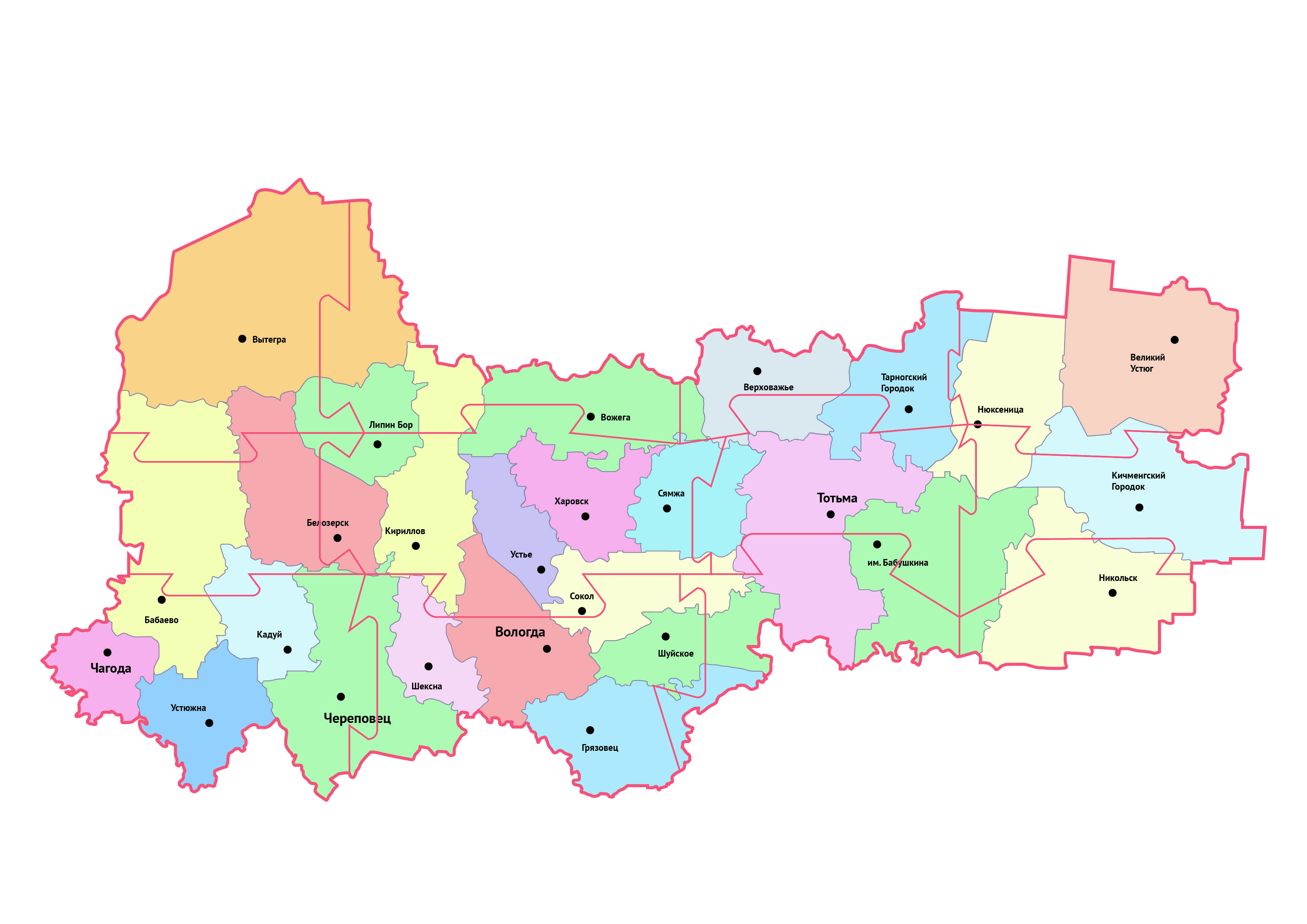 Станция «Географическая»Пазл «Карта Вологодской области» (рекомендуется напечатать на плотной бумаге, в цветном исполнении)Приложение 3Станция «Литературная»Стихотворения поэтов Вологодской областиСтихотворение 1. В горнице моей светло.Это от ночной звезды.Матушка возьмет ведро,Молча принесет воды...Красные цветы моиВ садике завяли все.Лодка на речной мелиСкоро догниет совсем.Дремлет на стене моейИвы кружевная тень.Завтра у меня под нейБудет хлопотливый день!Буду поливать цветы,Думать о своей судьбе,Буду до ночной звездыЛодку мастерить себе...Стихотворение 2. Покормите птиц зимой! Пусть со всех концов К вам слетятся, как домой, Стайки на крыльцо. Небогаты их корма. Горсть зерна нужна, Горсть одна — и не страшна Будет им зима. Сколько гибнет их — не счесть, Видеть тяжело. А ведь в нашем сердце есть И для птиц тепло. Разве можно забывать: Улететь могли, А остались зимовать Заодно с людьми. Приучите птиц в мороз К своему окну, Чтоб без песен не пришлось Нам встречать весну!Стихотворение 3. Его зарыли в шар земной,   А был он лишь солдат,   Всего, друзья, солдат простой,   Без званий и наград.   Ему как мавзолей земля —    На миллион веков,   И Млечные Пути пылят   Вокруг него с боков.   На рыжих скатах тучи спят,   Метелицы метут,   Грома тяжелые гремят,   Ветра разбег берут.   Давным-давно окончен бой...   Руками всех друзей   Положен парень в шар земной,   Как будто в мавзолей...  Стихотворение 4. Песни у людей – Разные, А моя – одна На века: Звездочка моя Ясная! Как ты от меня Далека! Поздно мы с тобой Поняли, Что вдвоем вдвойне Веселей Даже проплывать По небу, А не то что жить На земле. Ответы:Николай Михайлович Рубцов «В горнице моей».  Александр Яковлевич Яшин «Покормите птиц».  Сергей Сергеевич Орлов «Его зарыли в шар земной». Ольга Александровна Фокина «Звездочка моя». Приложение 4Станция «Героическая»Портреты героев Великой Отечественной войны, уроженцев Вологодской областиОтветы: Иван Степанович Конев. Советский полководец, Маршал Советского Союза (1944), дважды Герой Советского Союза (1944, 1945). Александр Константинович Панкратов. Герой Советского Союза, младший политрук танковой роты 125-го танкового полка 28-й танковой дивизии. Первым в истории Великой Отечественной войны закрыл своим телом вражеский пулемёт. Александр Федорович Клубов. Советский ас, участник Великой Отечественной войны, лётчик-истребитель, дважды Герой Советского Союза. Степан Александрович Ловенецкий. Участник Великой Отечественной войны, Герой Советского Союза.Приложение 5Станция «Промысловая»Перечень промыслов муниципальных районов/городских округовВологодской областиПриложение 6. 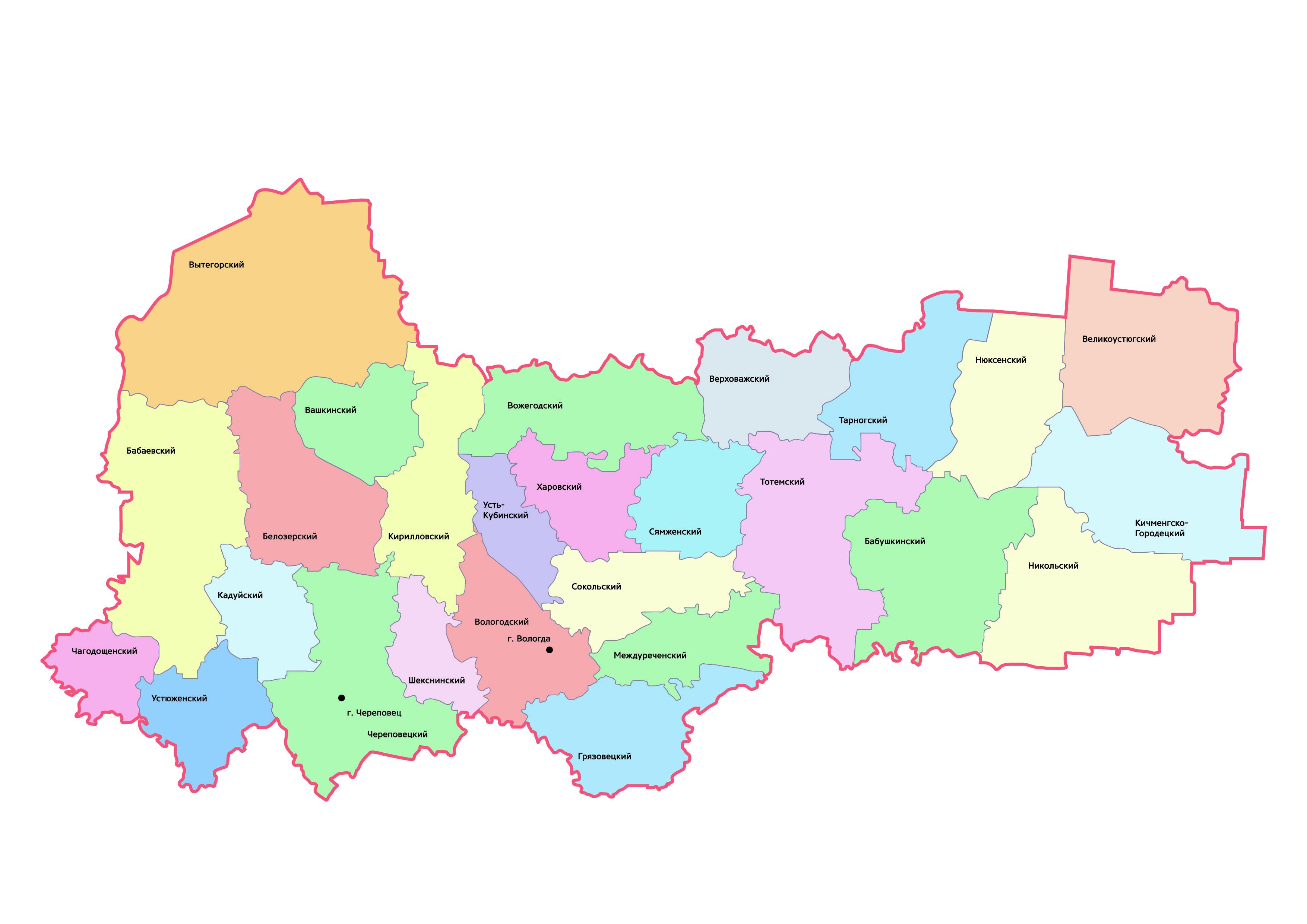 Станция «Гербовая»Карта Вологодской области (рекомендуется напечатать в количестве 6 шт., в цветном исполнении)Гербы муниципальных районов/городских округов Вологодской области(рекомендуется напечатать в количестве 6 шт., в цветном исполнении)Ответ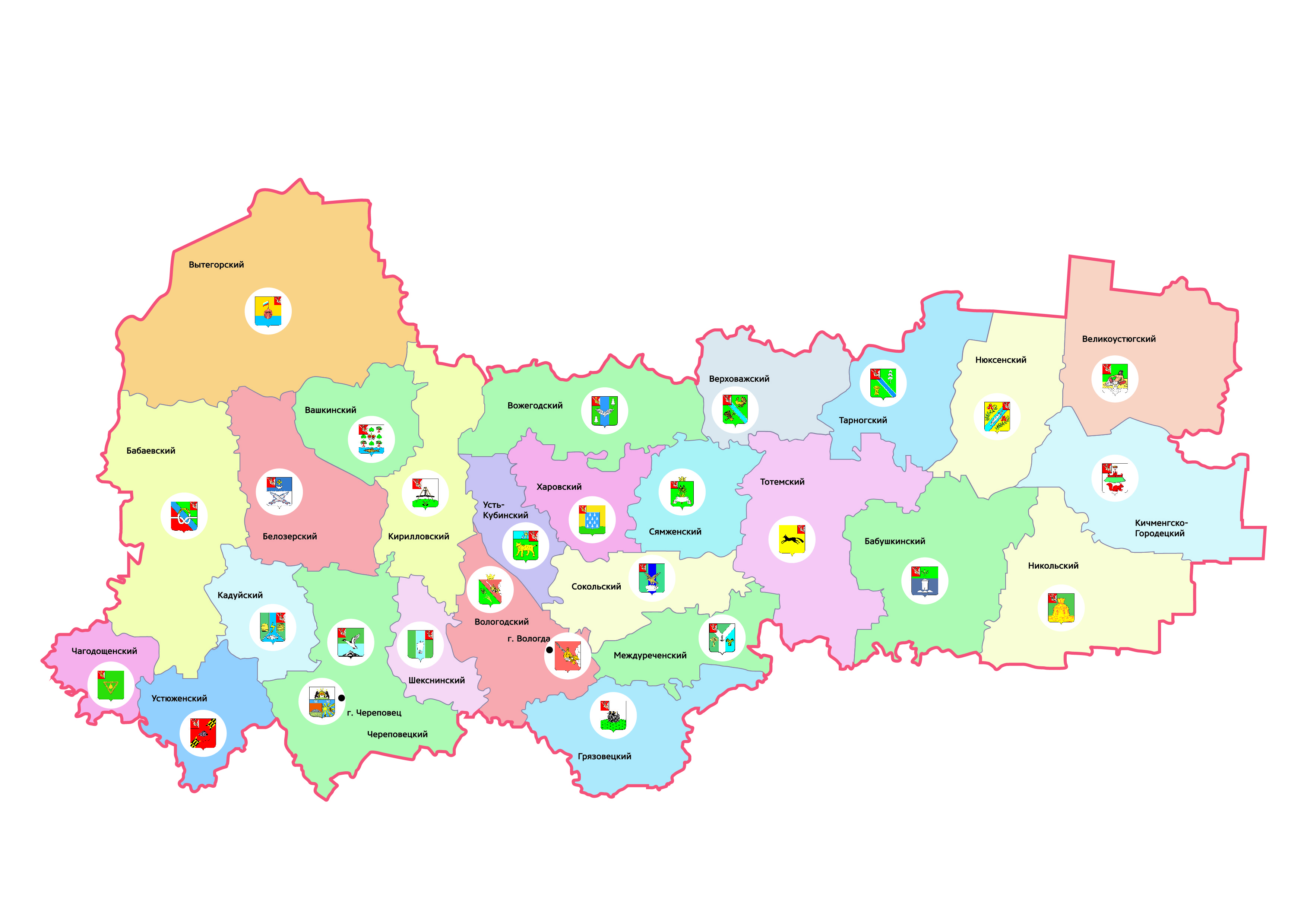 № п/пНазвание станции/место расположенияКоличество полученных жетоновОтметка модератора123456Итого:1. 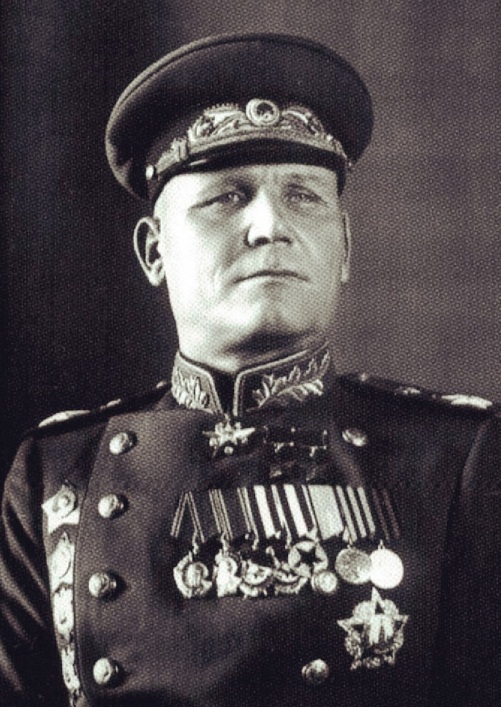 2.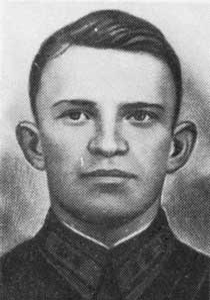 3.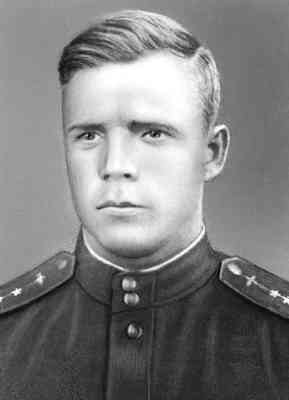 4.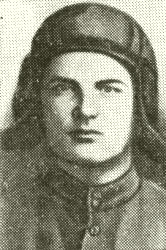 КружевоплетениеСеверная черньКерамикаМаслоделиеРоспись по деревуРезьба по деревуРоговый промыселПлетение из бересты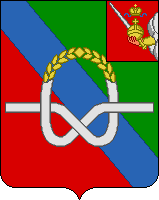 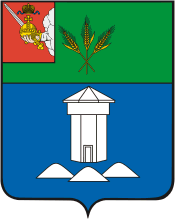 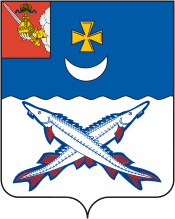 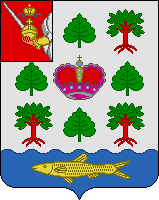 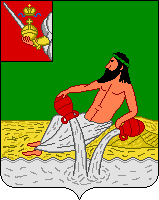 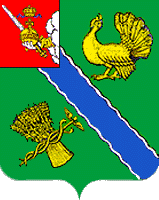 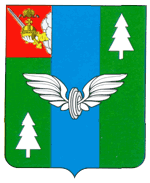 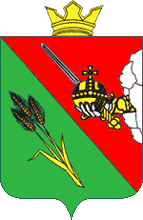 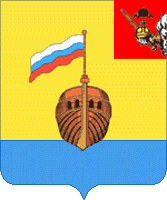 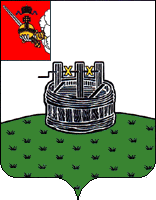 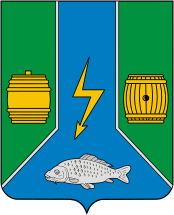 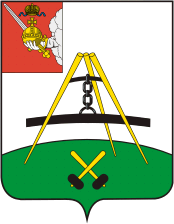 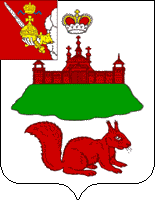 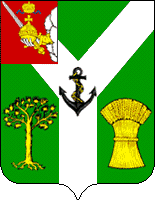 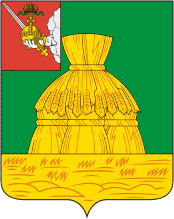 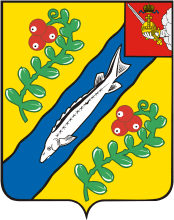 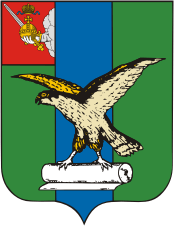 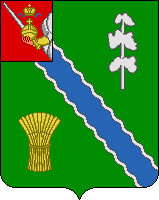 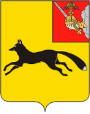 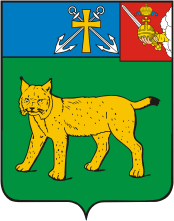 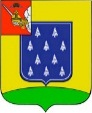 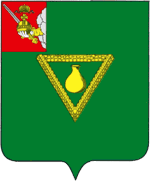 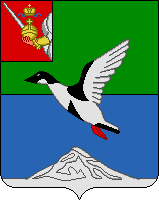 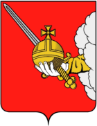 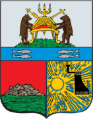 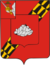 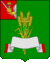 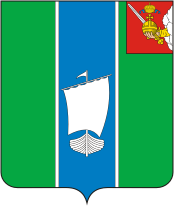 